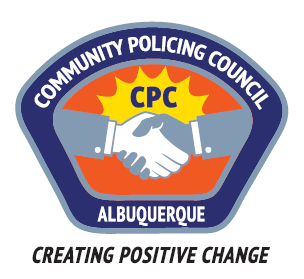 Southwest Area Command Community Policing CouncilAGENDAWednesday, March 8, 20176:00pm – 7:30pmPatrick J. Baca Library; 8081 Central Ave NW1. Call to order – Michael Zocholl (interim Chair)2. Roll call & Introductions3. Approval of agenda4. Approval of minutes5. Guest speaker Celina Espinoza; APD Director of Communications- Progress Update and new goals regarding the City and Department’s Court Approved Settlement Agreement6. Public comments/questions regarding guest speaker7. Michael Zocholl: Update on CPC Summit hosted by CPOA8. Group discussion on Future recommendations & guest speakers9. Adjournment Next meeting: Wednesday, April 12th 6-7:30PM